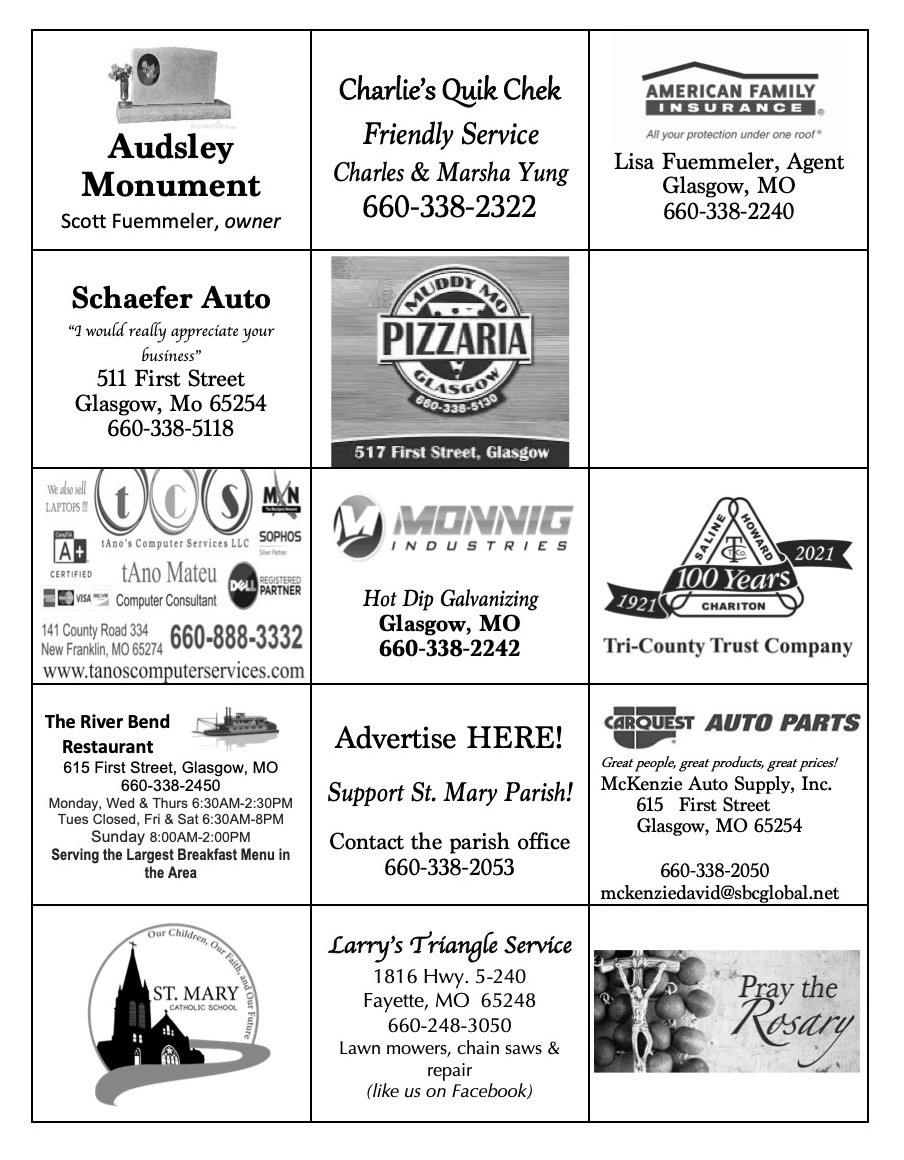 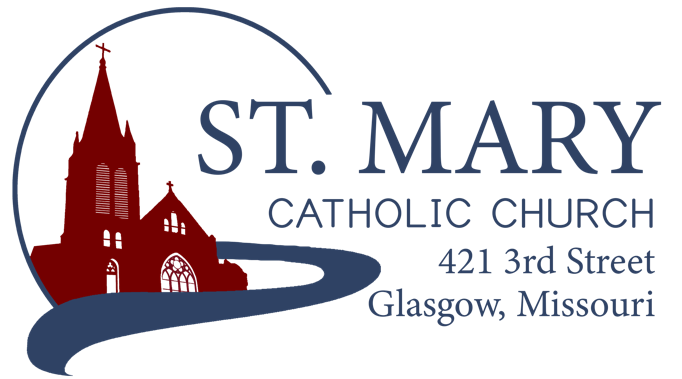 Mission StatementWe, the members of St Mary Parish, profess, practice, and proclaim our faith in Jesus Christ through word, sacraments, education and service.EMAIL: parishoffice@stmarysglasgow.orgWEBSITE: www.glasgowstmary.comFACEBOOK: St. Mary Church, Glasgow, MOSt. Mary Parish Office …………… 660-338-2053St. Mary School Office …………...…… 660-338-2258Parochial Administrator .….……  Fr. Joshua DuncanSchool Principal …..…….………  Mr. Kent J. MonnigParish Bookkeeper/Secretary…. Wanda FuemmelerSt. Mary Confessions:Saturdays 4:00 – 5:15 pmSt. Mary Parish Office Hours: Mon., Tues., Thurs.:  8 a.m. to 3 p.m.St. Joseph Parish, Fayette – ScheduleTuesday …………….	Mass  6:00 PMConfessions   	5:15 to 5:45 PM             Sundays……..………	Mass  8:30 AMConfessions  	7:45 to 8:15 AMST. MARY HOLY MASS SCHEDULESt. Mary Parish Tithing StewardshipNov 7, 2021                              $ 9,698.00       Nov 14, 2021                             $5,810.00Nov 21, 2021                             $8,968.00Nov 28, 2021                             $5,680.00                                       Total direct deposits                  $4,602.48Total for month 	             $34,758.48                                        Offertory budget goal / month $48,076.92Weekly goal   			 $12,019.23(Under) for three weeks       ($13,318.44)  Offertory Goal Year-to-date	$276,442.29Offertory year-to-date 	$200,483.90(Under) Budget year-to-date  ($75,958.39)STEWARDSHIP – PARISH MINISTRIES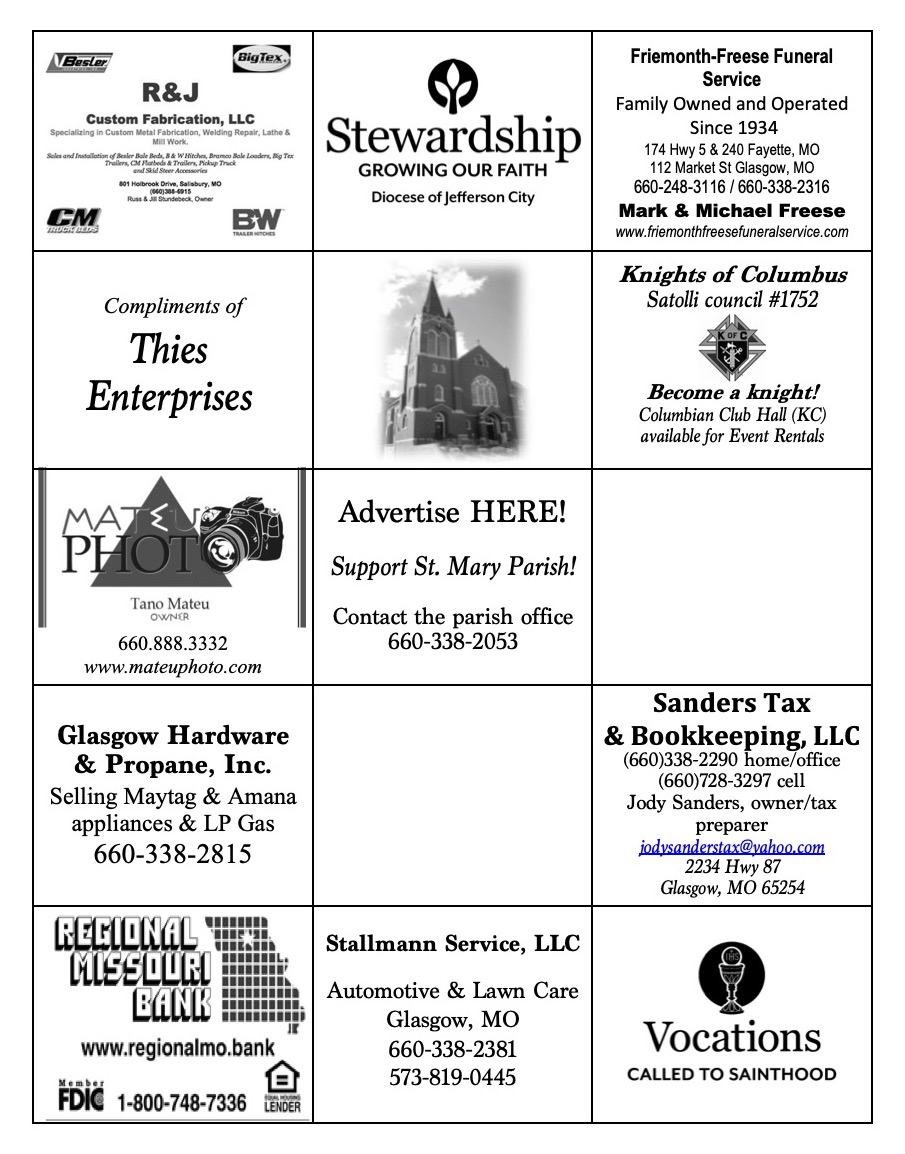 PLEASE PRAY FOR THE SICK      Daniel Enyeart                   Michele Aholt      Gary Stallman                    Karen AldenST. MARY CAPITAL CAMPAIGNTotals as of November 30, 2021Pledged - $503,279.00Goal - $500,000.00Pledges received - $430,216.00Yet to Receive - $73,063.00Thank you!! Your generous support helps us to move forward to keep improving our campus.        2021-2022 CATHOLIC 
STEWARDSHIP APPEAL (CSA)Totals as of November 30, 2021Parish Goal = $13,260$ Received = $6,465 (49 % of goal)$ Committed = $7,585 (57% of goal)Thank you to all who have given so far – if we reach our Parish goal, we will receive 10% of our goal back + 90% back of whatever we go over our goal as a rebate check from the diocese! Last year, because of your generosity, we met our goal and received $1,376 in return that helped with our general operating expenses. Thank you!       DEC. 8 – IMMACULATE CONCEPTION *HOLY DAY OF OBLIGATION*THIS Wednesday, December 8, 2021, is a Holy Day of Obligation this year to celebrate the great Solemnity of the Immaculate Conception of the Blessed Virgin Mary! The Mass Schedule is:Dec. 7, 6:00 PM – St. Joseph, FayetteDec. 8, 6:30 AM – St. Mary, GlasgowDec. 8, 8:15 AM – St. Mary, GlasgowBecause of how it falls on the calendar this year, we are keeping St. Joseph and St. Mary’s normal Mass times the same and offering an additional 6:30 AM Mass that morning for those who want to attend Mass before heading to work       Bishop McKnight’s December prayer intention for our Local Church is: “For our children and youth: that the example of parents and other adults of the parish may foster a sense of openness to the Holy Spirit in their lives.”ADVENT PENANCE SERVICESAdvent is traditionally a time to hold more times for the Sacrament of Confession. The following is a list of times & places where additional times and priests will hear confessions around the area:Thurs., Dec. 9 @ 6:30 PM – St. Mary, Glasgow (3 priests)Tues., Dec. 14 @ 7 PM – St. Joseph, Fayette (3 priests)Thurs., Dec. 16 @ 7 PM – Sts. Peter and Paul, Boonville (5 priests)       FORMED.ORG – DIGITAL CATHOLIC FAITH FORMATION! Our Parish has partnered with St. Joseph, Fayette, to provide free subscriptions to FORMED.ORG! Take advantage of this wonderful gift by signing up if you haven’t done so already. It’s fast, easy, and FREE!Go to: signup.formed.orgEnter 65254 or search St. Mary, Glasgow.Add your name and email address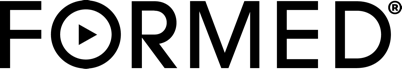 FORMED also has a mobile App (Apple App Store, Google Play), AppleTV, and Roku -- search “Formed Catholic”, or you can access it from any web browser. Best of all, it is very easy to use – providing high quality Catholic material right to your device and your homes. Sign up today!       WORD AMONG US BOOKLETSThe Advent Issue of the Word Among Us Daily Readings & Meditation booklets are available to you in the back of Church! Please take a copy to assist you in your daily prayer life! They are free of charge for these few months, but donations will help us continue to provide these booklets in the future. With a Parish subscription, they are roughly $1.32 / booklet. We currently have enough donated to continue providing these through March 2022! Thank you!CHRISTMAS MASS & WEEKEND SCHEDULESSince Christmas falls on a Saturday this year, it will impact our weekend Mass schedule as well. Attending Mass on Friday or Saturday for Christmas does NOT satisfy our weekend Obligation to attend Mass. Therefore, it is necessary to attend Mass twice in that short time span (1 Mass for Christmas, 1 Mass for Sunday). Please note, in the absence of evening Vigil Mass on the 25th, there will not be the normal confessions that weekend – please plan to attend one of the many Advent Penance Services being offered, Confessions the week before, or schedule an appointment. Between our Parishes, we are going to offer the following Mass schedule for December 24 – 26, 2021:Christmas Eve, December 247:00 PM, St. Mary, Glasgow9:00 PM, St. Joseph, FayetteChristmas Day, December 258:00 AM, St. Joseph, Fayette10:00 AM, St. Mary, GlasgowSunday, December 26 (Holy Family)8:30 AM, St. Joseph, Fayette10:00 AM, St. Mary, Glasgow       CHRISTMAS DECORATIONS / POINSETTIAS We are updating Christmas decorations for the interior and exterior of the church.  If anyone would like to donate for this purpose, please drop your donation into a marked envelope and place it in the offering basket. This donation fund will also cover the cost of purchasing our Christmas flowers / poinsettias this year! Thank you!Current donations total = $2,305Spent (Outdoor nativity) = $540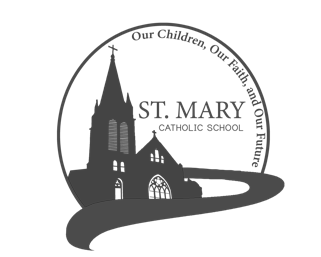 ST. MARY SCHOOL NEWSAttend the Home and School Meeting- December 7th earn a Dress Down Day!We are scheduling our Fall Wrap Up Home and School meeting for Tues. Dec 7 at 7:00 p.m.  Those students with a parent present will earn a dress down day on Monday, December 20th. One of the projects the Home and School want to work on this Advent is a gift drive for children in foster care. The ages of these gifts can range from birth to 18 years old. This is an important lesson for our children to realize how blessed they are in their lives.  Please have these gifts here by December 10th so they can be sent in time for Christmas!!Change of Calendar/Diocesan Changes that affect our calendarTwo things changed on the diocesan calendar this past week that I want to share them with you now so that you can plan accordingly for the spring. March 18th, Regional PD Day in Moberly has been canceled and that will be replaced with a Diocesan PD Day at Helias on March 21st. (NO SCHOOL FOR KIDS). Bishop McKnight has also granted all schools two extra days for Easter break this year.  This is an incentive for our teachers and parents that have navigating all things COVID this year. Maybe knowing this far out, a special family time can be planned.  This requirement came with the days: they have to happen during that week, can’t be used to makeup weather days, can’t come off the end of the year, etc.  The second goal was to free up principals to go to the NCEA and feel comfortable being away from their buildings knowing that there is only 2 days of school that week that will be missed. We will be out of school from April 14th-20th for Easter break. Please call the office if you have any questions regarding these calendar changes.VIRTUS / Protecting God's Children session- REQUIRED For ALL School Parents- Push for our parents to be compliant in the VIRTUS/ Protecting God's Children Training. ALL   PARENTS (sorry not just one), ARE REQUIRED TO DO THIS FOR THEIR CHILDREN TO ATTEND ANY SCHOOL IN THE DIOCESE! We have been contacted by the Diocese of Jefferson City that only 52% of our parents are totally compliant in this training. Our number can easily go up because we have 40 of our parents that have watched the Videos, answered the questions, and have completed the Code of Pastoral Conduct but have yet to do the background check. For those 40 parents, all you need to do is log back into your VIRTUS account and the background check will be showing up in red if you need to do this. Follow those instructions, you will need to make sure all information matches your driver’s license/or ID card. Unfortunately, once you start this process, you must complete it in one sitting, so make sure you have your driver's license and SS# ready! Thank you to those parents who have taken the time to do the "Protecting God's Children" - We will be letting you know sometime next week if you have all the steps complete, or if there is something they are missing through the Diocese.  For those parents who haven't started the online process or attended the training in person, we are setting the date, December 17th as the deadline for all parents to have this completed.  If you don't have a computer or other device at home to complete this, please let us know and we can send one home with your child.  If you don't have internet access, you can set up a time to do it here at school. Please let us know how we can help you get this done, and our school will be at 100% compliance. Mr. Monnig has a fun dress down day planned later in December for all who have this completed by December 17th!!!Christmas Program is Sunday December 5th at 4 pm in the church!!Items for Sale:2000 Dodge, 15 passenger van—runs good but needs some body work.  It has right at 100,00 miles.   Make a good offer and it will be yours.Also, folding chairs from the cafeteria are for sale.  They are going pretty quick.  Decent shape, and have been replace with free plastic chairs.  You can have your pick of chairs for $1 each.  We don’t need them all and are out of room to store them in the shed.  Call or stop by the school.  I will even deliver within a reasonable range.  Thank you.Sun Dec 510:00 amPeople of St Mary & St Joseph ParishTues Dec. 7(6:00 pm)S.J. FAYETTE MASSWed. Dec 86:30 amHarry Lewis Jr. †Wed Dec 88:15 amGary Stallman(healing)Thurs Dec 98:15 amBarbara Sellmeyer & deceased family members†Fri Dec 108:15 amJames Brucks†Sat Dec 115:30 pmDaniel Stallman (healing)Sun Dec 1210:00 amClarence & Vera Fuemmeler†Sat. Dec. 11RosaryHost TeamLectorEO MinistersChoirServersSun. Dec. 12RosaryHost Team LectorEO Ministers                                                                                                                                                                                                                                                                                                                                                                                                                                                                                                                                                                                              ChoirServers5:30 PMJamie ThiesTerri Crawford-GossMolly Monnig FamilyJanet HimmelbergCindy CrowleyMike Crowley (loft)Seasonal SingersRobert Auck, Parker Monnig10:00 AMCarol WolzDamian, Marjorie & Lillian Thies, Jenny WesthuesDebbie JohnsonCheryl AdamsDavid Brucks (loft)SMS ChoirAva & Jayson FuemmelerElla Marie WilsonJason MonnigCindy Wilson Hall              Florence WeberDena Fitzgerald                              Byron StalloNursing Home Residents   All Military personnel and their families         Layla JohnsonSam AudsleyNina Bell SchaferAll Shut InsSuzanne Freese Tony MonnigSister Jania KeoghGreg LarmBetty KingJohn MurphyTony HoltMary McCoyCrystal AholtMary Kay NollFather Paul HartleyGwen BrandSophia FriedrichLucille VoseDorothy ColvinMargie LewisWilma ChristensenDaniel StallmanBlake MankenDoris GibbsCindy CrowleyRhonda HammonsRose WeberKevin PerryTrish LewisChance LacklandJim AholtSheila SellmeyerJoe FuemmelerWill Beaman